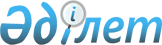 Асыл тұқымды мал шаруашылығын дамытуды, мал шаруашылығының өнiмдiлiгiн және өнім сапасын арттыруды субсидиялау бағыттары бойынша субсидиялаудың кейбір мәселелері туралы
					
			Күшін жойған
			
			
		
					Батыс Қазақстан облысы әкімдігінің 2015 жылғы 20 қаңтардағы № 9 қаулысы. Батыс Қазақстан облысының Әділет департаментінде 2015 жылғы 4 ақпанда № 3802 болып тіркелді. Күші жойылды - Батыс Қазақстан облысы әкімдігінің 2016 жылғы 19 қаңтардағы № 14 қаулысымен      Ескерту. Күші жойылды - Батыс Қазақстан облысы әкімдігінің 19.01.2016 № 14 қаулысымен (алғаш ресми жарияланған күнінен бастап қолданысқа енгізіледі).

      "Қазақстан Республикасындағы жергілікті мемлекеттік басқару және өзін-өзі басқару туралы" 2001 жылғы 23 қаңтардағы Қазақстан Республикасының Заңын басшылыққа ала отырып, "Асыл тұқымды мал шаруашылығын дамытуды, мал шаруашылығының өнiмдiлiгiн және өнім сапасын арттыруды субсидиялау қағидаларын бекiту туралы" Қазақстан Республикасы Ауыл шаруашылығы министрінің 2014 жылғы 19 қарашадағы № 3-1/600 бұйрығына сәйкес Батыс Қазақстан облысының әкімдігі ҚАУЛЫ ЕТЕДІ:

      1. Қоса беріліп отырған:

      1) асыл тұқымды мал шаруашылығын дамытуды, мал шаруашылығының өнiмдiлiгiн және өнім сапасын арттыруды субсидиялау бағыттары бойынша субсидиялар көлемдері;

      2) жеке қосалқы шаруашылықтарда ірі қара малдың аналық мал басын қолдан ұрықтандыру жөніндегі шығындарды 100%-ға дейін өтеуге арналған бюджеттік субсидиялар нормативі;

      3) жеткізушілерге қойылатын өлшемдер мен талаптар бекітілсін.

      2. Осы қаулының қосымшасына сәйкес Батыс Қазақстан облысы әкімдігінің кейбір қаулыларының күші жойылды деп танылсын.

      3. "Батыс Қазақстан облысының ауыл шаруашылығы басқармасы" мемлекеттік мекемесі, аудандар мен Орал қаласының әкімдері осы қаулыны жүзеге асыру жөніндегі қажетті шараларды алсын.

      4. "Батыс Қазақстан облысының ауыл шаруашылығы басқармасы" мемлекеттік мекемесі (М. К. Оңғарбеков) осы қаулының әділет органдарында мемлекеттік тіркелуін, "Әділет" ақпараттық-құқықтық жүйесінде және бұқаралық ақпарат құралдарында оның ресми жариялануын қамтамасыз етсін.

      5. Осы қаулының орындалуын бақылау облыс әкімінің орынбасары А. К. Өтеғұловқа жүктелсін.

      6. Осы қаулы алғашқы ресми жарияланған күнінен бастап қолданысқа енгізіледі.



      "КЕЛІСІЛДІ"
Қазақстан Республикасы
Ауыл шаруашылығы министрі
_____________А. С. Мамытбеков
17 қаңтар 2015 ж.

 Асыл тұқымды мал шаруашылығын дамытуды, мал шаруашылығы өнiмiнiң
өнiмдiлiгi мен сапасын арттыруды субсидиялау бағыттары бойынша
субсидиялар көлемдері      Ескерту. Субсидиялар көлемдері жаңа редакцияда - Батыс Қазақстан облысы әкімдігінің 23.12.2015 № 367 қаулысымен (алғашқы ресми жарияланған күнінен бастап қолданысқа енгізіледі).

      Ескерту: аббревиатураның толық жазылуы: 

      кг – килограмм.

 Жеке қосалқы шаруашылықтардағы ірі қара малдың аналық мал басын қолдан
ұрықтандыру жөніндегі шығындарды 100%-ға дейін өтеуге арналған бюджеттік
субсидиялар нормативі Жеткізушілерге қойылатын өлшемдер мен талаптар Батыс Қазақстан облысы әкімдігінің күші жойылған кейбір қаулыларының тізбесі      1. Батыс Қазақстан облысы әкімдігінің 2014 жылғы 1 сәуірдегі № 43 "Асыл тұқымды мал шаруашылығын дамытуды және мал шаруашылығы өнімінің өнімділігі мен сапасын арттыруды субсидиялау бағыттары бойынша субсидиялар көлемдерін бекіту туралы" (Нормативтік құқықтық актілерді мемлекеттік тіркеу тізілімінде № 3492 тіркелген, 2014 жылғы 10 сәуірдегі "Орал өңірі" және "Приуралье" газеттерінде жарияланған) қаулысы;

      2. Батыс Қазақстан облысы әкімдігінің 2014 жылғы 29 сәуірдегі № 93 "Мал шаруашылығы саласындағы субсидиялаудың кейбір мәселелері туралы" (Нормативтік құқықтық актілерді мемлекеттік тіркеу тізілімінде № 3539 тіркелген, 2014 жылғы 12 маусымдағы "Орал өңірі" және "Приуралье" газеттерінде жарияланған) қаулысы;

      3. Батыс Қазақстан облысы әкімдігінің 2014 жылғы 9 қыркүйектегі № 236 "Батыс Қазақстан облысы әкімдігінің 2014 жылғы 1 сәуірдегі № 43 "Асыл тұқымды мал шаруашылығын дамытуды және мал шаруашылығы өнімінің өнімділігі мен сапасын арттыруды субсидиялау бағыттары бойынша субсидиялар көлемдерін бекіту туралы" қаулысына өзгеріс енгізу туралы" (Нормативтік құқықтық актілерді мемлекеттік тіркеу тізілімінде № 3631 тіркелген, 2014 жылғы 30 қыркүйектегі "Орал өңірі" және "Приуралье" газеттерінде жарияланған) қаулысы;

      4. Батыс Қазақстан облысы әкімдігінің 2014 жылғы 2 желтоқсандағы № 316 "Батыс Қазақстан облысы әкімдігінің 2014 жылғы 1 сәуірдегі № 43 "Асыл тұқымды мал шаруашылығын дамытуды және мал шаруашылығы өнімінің өнімділігі мен сапасын арттыруды субсидиялау бағыттары бойынша субсидиялар көлемдерін бекіту туралы" қаулысына өзгеріс енгізу туралы" (Нормативтік құқықтық актілерді мемлекеттік тіркеу тізілімінде № 3706 тіркелген, 2014 жылғы 11 желтоқсанда "Орал өңірі" және "Приуралье" газеттерінде жарияланған) қаулысы.


					© 2012. Қазақстан Республикасы Әділет министрлігінің «Қазақстан Республикасының Заңнама және құқықтық ақпарат институты» ШЖҚ РМК
				
      Облыс әкімі

Н. Ноғаев
2015 жылғы 20 қаңтардағы № 9
Батыс Қазақстан облысы
әкімдігінің қаулысымен
бекітілген№

Субсидиялау бағыты

Өлшембірлігі

1 бірлікке арналған субсидиялар нормативтері, теңге

Субсидия көлемі

Субсидия сомасы, мың теңге

№

Субсидиялау бағыты

Өлшембірлігі

1 бірлікке арналған субсидиялар нормативтері, теңге

Субсидия көлемі

Субсидия сомасы, мың теңге

Мал шаруашылығы

Мал шаруашылығы

Мал шаруашылығы

Мал шаруашылығы

Мал шаруашылығы

Мал шаруашылығы

1.

Шаруа (фермерлік), жеке қосалқы шаруашылықтарда және өндірістік кооперативтерде ірі қара малдың аналық басын қолдан ұрықтандыруды ұйымдастыру

бас

2 695,6

25 184

67 886

Етті бағыттағы мал шаруашылығы

Етті бағыттағы мал шаруашылығы

Етті бағыттағы мал шаруашылығы

Етті бағыттағы мал шаруашылығы

Етті бағыттағы мал шаруашылығы

Етті бағыттағы мал шаруашылығы

1.

Асыл тұқымды және селекциялық жұмыс жүргізу

Асыл тұқымды және селекциялық жұмыс жүргізу

Асыл тұқымды және селекциялық жұмыс жүргізу

1)

тұқымдық түрлендірумен қамтылған ірі қара малдың аналық басы

бас

18 000

101 196

1 821 528

2)

асыл тұқымды ірі қара малдың аналық басы

бас

20 000

13 447

268 940

3)

жалпы табындарда етті бағыттағы тұқымдық бұқаларды күтіп-бағу

бас

104 000

426

44 304

2.

Асыл тұқымды және селекциялық ірі қара малды сатып алу

Асыл тұқымды және селекциялық ірі қара малды сатып алу

Асыл тұқымды және селекциялық ірі қара малды сатып алу

Асыл тұқымды және селекциялық ірі қара малды сатып алу

Асыл тұқымды және селекциялық ірі қара малды сатып алу

1)

отандық асыл тұқымды ірі қара мал

бас

154 000

6 518

999 337

2)

импортталған асыл тұқымды және селекциялық ірі қара мал

бас

118 000

1 961

226 687

3.

Сиыр еті өндірісінің құнын арзандату

Сиыр еті өндірісінің құнын арзандату

Сиыр еті өндірісінің құнын арзандату

1 391 993

211 226

1)

1-деңгей

кг

300

360 133

108 040

2)

3-деңгей

кг

100

1 031 860

103 186

4.

Бұқашықтарды бірінші өндіріс деңгейінде бордақылау алаңдарына өткізу

бас

24 000

952

22 848

5.

Қазақстан Республикасы Ұлттық қорының қаражаты есебінен жемшөп құнын арзандату

жемшөп тоннасы

7 500

15 236

114 270

Барлық сомасы

Барлық сомасы

Барлық сомасы

Барлық сомасы

3 709 140

Сүтті бағыттағы мал шаруашылығы

Сүтті бағыттағы мал шаруашылығы

Сүтті бағыттағы мал шаруашылығы

Сүтті бағыттағы мал шаруашылығы

Сүтті бағыттағы мал шаруашылығы

Сүтті бағыттағы мал шаруашылығы

1.

Селекциялық және асыл тұқымдық жұмыс жүргізу

Селекциялық және асыл тұқымдық жұмыс жүргізу

Селекциялық және асыл тұқымдық жұмыс жүргізу

1)

асыл тұқымды ірі қара малдың аналық басы

бас

20 000

682

13 640

2.

Асыл тұқымды ірі қара мал сатып алу

Асыл тұқымды ірі қара мал сатып алу

Асыл тұқымды ірі қара мал сатып алу

1)

отандық асыл тұқымды ірі қара мал

бас

154 000

60

9 240

2)

импортталған асыл тұқымды ірі қара мал

бас

118 000

126

14 060

3.

Сүт өндірісінің құнын арзандату

Сүт өндірісінің құнын арзандату

Сүт өндірісінің құнын арзандату

2 153 360

50 006

1)

1-деңгей

кг

25

1 898 160

47 454

2)

3-деңгей

кг

10

255 200

2 552

4.

Қазақстан Республикасы Ұлттық қорының қаражаты есебінен сүтті-тауарлы фермалар үшін ірі, шырынды және құрама жемшөп пен жемшөптік қоспаларды дайындау және сатып алу жөніндегі шығындарды арзандату

бас

20 000

466

9 320

Барлық сомасы

Барлық сомасы

Барлық сомасы

Барлық сомасы

96 266

Жұмыртқа бағыттағы құс шаруашылығы

Жұмыртқа бағыттағы құс шаруашылығы

Жұмыртқа бағыттағы құс шаруашылығы

Жұмыртқа бағыттағы құс шаруашылығы

Жұмыртқа бағыттағы құс шаруашылығы

Жұмыртқа бағыттағы құс шаруашылығы

1.

Тағамдық жұмыртқа өндірісінің құнын арзандату

Тағамдық жұмыртқа өндірісінің құнын арзандату

Тағамдық жұмыртқа өндірісінің құнын арзандату

Тағамдық жұмыртқа өндірісінің құнын арзандату

Тағамдық жұмыртқа өндірісінің құнын арзандату

1)

2-деңгей

дана

2,6

133 120 000

346 112

соның ішінде Қазақстан Республикасы Ұлттық қорының қаражаты есебінен тағамдық жұмыртқа өндірісінің құнын арзандату

дана

2,6

51 964 000

135 106,4

2.

Қазақстан Республикасы Ұлттық қорының қаражаты есебінен жемшөп құнын арзандату

жемшөп тоннасы

7 500

7 524

56 430

Барлық сомасы

Барлық сомасы

Барлық сомасы

Барлық сомасы

402 542

Шошқа шаруашылығы

Шошқа шаруашылығы

Шошқа шаруашылығы

Шошқа шаруашылығы

1.

Шошқа еті өндірісінің құнын арзандату

кг

98

1 435 622

140 691

2.

Қазақстан Республикасы Ұлттық қорының қаражаты есебінен жемшөп құнын арзандату

жемшөп тоннасы

7 500

4 102

30 765

Барлық сомасы

Барлық сомасы

Барлық сомасы

Барлық сомасы

171 456

Қой шаруашылығы

Қой шаруашылығы

Қой шаруашылығы

Қой шаруашылығы

Қой шаруашылығы

Қой шаруашылығы

1.

Селекциялық және асыл тұқымдық жұмыс жүргізу

Селекциялық және асыл тұқымдық жұмыс жүргізу

Селекциялық және асыл тұқымдық жұмыс жүргізу

101 663

152 494,5

1)

тұқымдық түрлендірумен қамтылған қойлардың аналық басы

бас

1 500

87 082

130 623

2)

асыл тұқымдық зауыттар мен шаруашылықтардағы асыл тұқымды қойлардың аналық басы

бас

1 500

14 581

21 871,5

2.

Асыл тұқымды еркек тоқтылар мен тұсақтарды сатып алу

бас

8 000

4 837

38 484

3.

Қой еті (қозы еті) өндірісінің құнын арзандату

Қой еті (қозы еті) өндірісінің құнын арзандату

Қой еті (қозы еті) өндірісінің құнын арзандату

1)

2-деңгей

кг

100

94 590

9 459

Барлық сомасы

Барлық сомасы

Барлық сомасы

Барлық сомасы

200 437,5

Жылқы шаруашылығы

Жылқы шаруашылығы

Жылқы шаруашылығы

Жылқы шаруашылығы

Жылқы шаруашылығы

Жылқы шаруашылығы

1.

Асыл тұқымды жылқыларды сатып алу

бас

40 000

650

26 000

2.

Жылқы еті өндірісінің құнын арзандату

кг

92

171 402,2

15 769

3.

Қымыз өндірісінің құнын арзандату

кг

60

61 700

3 702

Барлық сомасы

45 471

Барлығы

4 693 198,5

2015 жылғы 20 қаңтардағы № 9
Батыс Қазақстан облысы
әкімдігінің қаулысымен
бекітілген№

Субсидиялау бағыты

Өлшем бірлігі

1 бірлікке арналған субсидиялар нормативтері, теңге

Ірі қара мал шаруашылығы

1

Жеке қосалқы шаруашылықтардағы ірі қара малдың аналық мал басын қолдан ұрықтандыруды ұйымдастыру

бас

2 695,6

2015 жылғы 20 қаңтардағы № 9 Батыс Қазақстан облысы
әкімдігінің қаулысымен
бекітілген№

Субсидиялау бағыттары

Өлшемдер мен талаптар

1.

Жеке қосалқы шаруашылықтардағы ірі қара малдың аналық мал басын қолдан ұрықтандыруды ұйымдастыру

1. Жеке қосалқы шаруашылықтардағы ірі қара малдың аналық басын қолдан ұрықтандыру бойынша қызметтер көрсету жөніндегі шарттың түпнұсқасы мен көшірмесінің болуы.

2. Жеке қосалқы шаруашылықтардағы ірі қара малдың бір аналық мал басын қолдан ұрықтандыру бойынша қызметтер көрсету жөніндегі шығындарды есептеу-анықтамасының болуы.

3. Ұрықтандырылған ірі қара малдың аналық мал басын ұрықтандыру туралы актінің және тексеру жүргізу актісінің түпнұсқалары мен көшірмелерінің болуы.

4. Отандық асылдандыру орталығынан (асылдандыру орталықтарын есепке алмағанда) ұрықты сатып алуға шарттың түпнұсқасы мен көшірмесінің болуы.

2015 жылғы 20 қаңтардағы № 9
Батыс Қазақстан облысы
әкімдігінің қаулысына
қосымша